ПОЗДРАВЛЯЕМ ПОБЕДИТЕЛЕЙ ВТОРОГО ЭТАПА РЕСПУБЛИКАНСКОЙ ОЛИМПИАДЫ ПО УЧЕБНЫМ ПРЕДМЕТАМ «РУССКИЙ ЯЗЫК», «ГЕОГРАФИЯ», «БИОЛОГИЯ»Ильенкова Романа,учащегося  10 «Б» класса, диплом I степени, Полякову Викторию,учащуюся 9 «А» класса, диплом I степени,Ефимовича Артема,учащуюся  11 «Б» класса, диплом II степени,Страпко Елизавету,учащуюся 10 «А» класса, диплом III степени,Пискун Анастасию,учащегося  10 «А» класса, диплом III степени,Шумигая Глеба,учащегося 9 «В» класса, диплом III степени,Выражается благодарностьГерасименко Наталье Николаевне, учителю  русского языка и литературе,Карпович Светлане Николаевна, учителю биологии,Климович Марине Александровне, учителю географии за достойную профессиональную подготовку!Поздравляем победителей  второго этапа республиканской олимпиады, желаем успехов и дальнейших побед!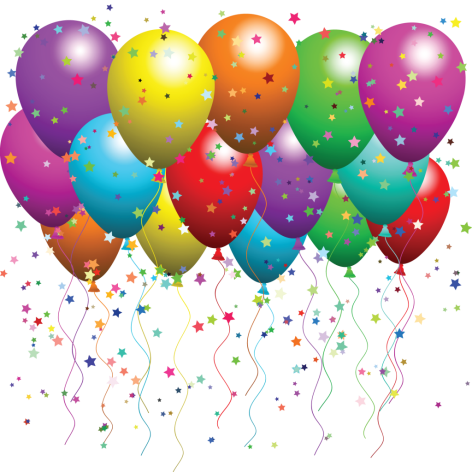 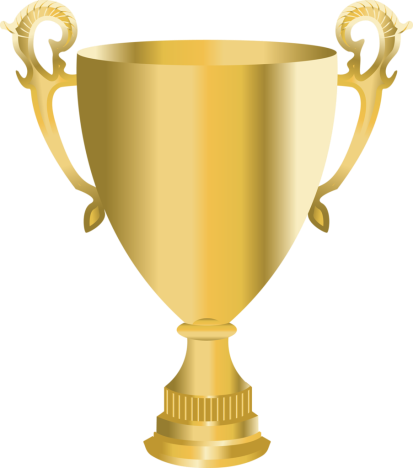 